Publicado en  el 24/02/2016 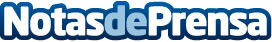 El cambio que quiere ver Izquierda Unida en 12 puntosLa diputada de Unidad Popular- Izquierda Unida, Sol Sánchez, apoya la presentación del decálogo firmado e impulsado por 10 organizaciones en el Congreso de los Diputados. Los encargados de redactar este listado de puntos a cambiar forman parte de asociaciones tan diversas como la Asamblea Femnisita de Madrid, la Plataforma La Tortura No Es Cultura o la Plataforma Rural
Datos de contacto:Nota de prensa publicada en: https://www.notasdeprensa.es/el-cambio-que-quiere-ver-izquierda-unida-en-12 Categorias: Nacional Telecomunicaciones http://www.notasdeprensa.es